J E D Á L N Y   L Í S T O K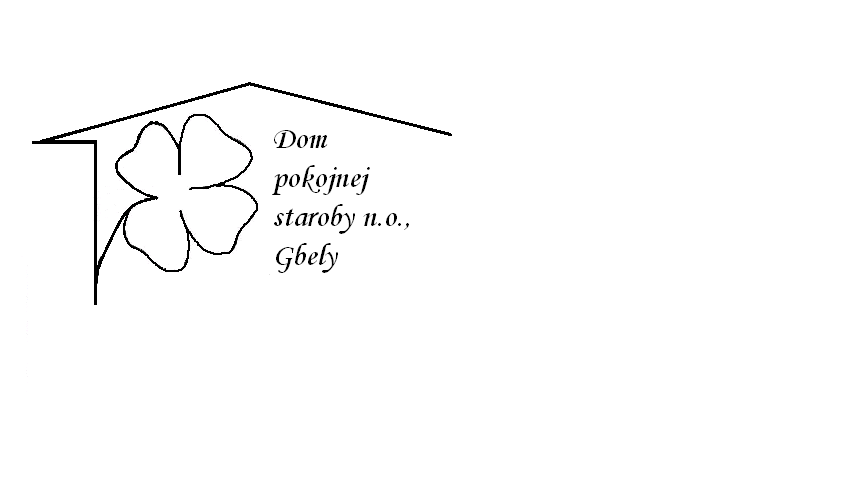 Od 23.11.2020     do 27.11.2020  Pondelok   23.11.:    polievka – Hrášková krémová  1Kuracie soté, dusená ryža 1,3 Utorok       24.11.:     polievka – Fazuľová s párkom 1Bravčové karé prírodné, volské oko, varené zemiaky 1,3         Streda       25.11.:    polievka- Hovädzia s drobkami 1,3 Bratislavské stehno, knedľa kysnutá 1,3,7                          Štvrtok       26.11.:   polievka- Slepačia s niťovkami 1,3Pečené kuracie stehno, dusená ryža, kompót             Piatok       27.11.:   polievka – Zeleninová s drobkami 1,3Šišky s penou 1,3,7Kolektív zamestnancov Domu pokojnej staroby n.o., Gbely Vám praje ,,Dobrú chuť!“.Obedy sa prihlasujú do 13. hod.Zmena jedál vyhradená.Alergény:1-obilniny, 2-kôrovce, 3-vajcia, 4-ryby, 5-arašidy, 6-sojové zrná, 7-mlieko, 8-orechy, 9-zeler, 10- horčica, 11-sezamové semená, 12-kysličník siričitý a siričitany